FARM RELIEF SERVICE  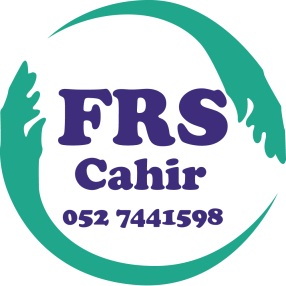    OPERATORAPPLICATION FORMAPPLICANTS NAME:  _______________________________________ADDRESS: ________________________________________________                    _________________________Eircode ______________DATE OF BIRTH: _________________________DRIVERS LICENCE MOBILE  No.  __________________________LANDLINE  No. ____________________	AttachPPS NO. _____________________	Photo E MAIL ADDRESS: __________________________________	HereFARMING KNOWLEDGE:  Please tick DAIRY     BEEF     TILLAGE    SHEEP   PIGS   HORTICULTURE   MACHINERYREFEREES : NAME __________________________CONTACT No. ___________NAME ___________________________________CONTACT No. ____________NAME ___________________________________ CONTACT No.____________FARM ENTERPRISE KNOWLEDGE:Dairy- milking Dairy- Farm workDairy- Calves Machinery BANK DETAILS: BANK ACCOUNT No. _________________	SORT CODE ____________________BIC ____________________ 	IBAN  ______________________     Return To:  FRS Cahir Carrigeen Industrial Est. Cahir Co Tipperary052 7441598       rcarey@frscahir.ieDECLARATION:I declare that all information I have provided on this form is accurate and true. I have no medical condition which would hinder me in my role of dairy farm worker, or which would prevent me from carrying out any task as part of this role. Signed _______________________________________ Date________________OFFICE USE ONLYOFFICE USE ONLYContractInsightPayrollROSFullClassProvisionalYears heldCar (Drivers Licence)Tractor (Learner permit)Quad (Training cert)No Experience Experience with some assistanceExperience unassisted Highly experienced  Milked in herringbone parlour Milked in rotary parlour Assisted with robot milking parlour The use of refrigerate milk storage tanks Begun a routine wash of a refrigerated milk storage tank Washing milk plant and equipment. Have you used and mixed chemicals in a milking plant. Identifying and treatment mastitis No ExperienceExperience with some assistanceExperience unassisted Highly experiencedAdministering injections (subcutaneous /intramuscular)Administering drenches Heat Detection/ Breeding identification Supervising and calving assistance Grassland management No ExperienceExperience with some assistanceExperience unassisted Highly experiencedTagging calves Disbudding/dehorning  Feeding calves using teat feedersFeeding calves using automatic feeders Mixing milk replacer to feed No Experience Experience with some assistanceExperience unassisted Highly experienced  Tractor driving Feeding Grass/Maize silage with front loader Using a TMR diet feeder Spreading fertiliser using a tractor Topping fields/ Mower silage Slurry spreading with tractor Quad driving Sprayer use  OFFICE USE ONLYYesNoSkills Assessment form completed by applicantInterviewed by PhoneInterviewed in PersonCV ProvidedReferences ProvidedReferences CheckedInterviewed byInterview Date